–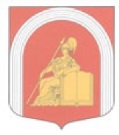 ВНУТРИГОРОДСКОЕ МУНИЦИПАЛЬНОЕ ОБРАЗОВАНИЕ ГОРОДА ФЕДЕРАЛЬНОГО ЗНАЧЕНИЯ САНКТ-ПЕТЕРБУРГА МУНИЦИПАЛЬНЫЙ ОКРУГАКАДЕМИЧЕСКОЕМУНИЦИПАЛЬНЫЙ СОВЕТШЕСТОГО СОЗЫВАРЕШЕНИЕ №167-32п-6-2022Протокол № 32-6-2022"27"   сентября 2022 года                                                                          Санкт-ПетербургО принятии в первом чтении изменений и дополнений в Устав внутригородского муниципального образования города федерального значения Санкт-Петербурга муниципальный округ АкадемическоеВ соответствии с частью 10 статьи 35 и частью 4 статьи 44 Федерального закона 
"Об общих принципах организации местного самоуправления в Российской Федерации" 
от 06.10.2003г. N131-ФЗ, Законом Санкт-Петербурга от 23.09.2009 г. N420-79 "Об организации местного самоуправления в Санкт-Петербурге", в целях приведения Устава внутригородского муниципального образования Санкт-Петербурга муниципальный округ Академическое в соответствие с Конституцией Российской Федерации, федеральными законами Российской Федерации, законами субъекта Российской Федерации, учитывая предложения прокуратуры Калининского района Санкт-Петербурга от 16.02.2022 N04-19-2022(б), от 26.05.2022 N04-09-2022-17, от 16.08.2022 N04-19-2022(3), модельный акт прокуратуры Калининского района  Санкт-Петербурга от 28.04.2022 N45-2022-(7) , Муниципальный СоветРЕШИЛ:Принять в первом чтении проект Изменений и дополнений в Устав внутригородского муниципального образования Санкт-Петербурга муниципальный округ Академическое согласно приложению к настоящему решению.Организацию деятельности рабочей группы по приему предложений и внесению поправок в Устав внутригородского муниципального образования Санкт-Петербурга муниципальный округ Академическое, порядок учета предложений и участия граждан в обсуждении проекта, проведение публичных слушаний, осуществлять на основании положения "О порядке учета предложений и участия граждан в обсуждении проекта Устава внутригородского муниципального образования Санкт-Петербурга муниципальный округ Академическое и проекта решения Муниципального Совета о внесении изменений и дополнений в Устав внутригородского муниципального образования Санкт-Петербурга муниципальный округ Академическое", утвержденное решением Муниципального Совета от 29.05.2012 №279 в редакции решения Муниципального Совета от 04.07.2017 №179-32п-5-2017 "О внесении изменений в решение Муниципального Совета от 29.05.2012 №279", и решения Муниципального Совета от 27.09.2022 № 166-32п-6-2022 "​О подготовке изменений и дополнений в Устав внутригородского муниципального образования Санкт-Петербурга муниципальный округ Академическое".Настоящее решение вступает в силу после его официального опубликования.Контроль за исполнением возложить на Главу муниципального образования, исполняющего полномочия председателя Муниципального Совета. Глава муниципального образования,исполняющий полномочияпредседателя Муниципального Совета                                                         И.Г. ПыжикПриложение к решению Муниципального Совета от 27.09.2022  № 167-32п-6-2022   Изменения и дополненияв Устав внутригородского муниципального образования города федерального значения Санкт-Петербурга муниципальный округ Академическое,принятый решением Муниципального Советамуниципального образования муниципальный округ Академическоеот 22 марта 2011 года N199, зарегистрированныйГлавным управлением Министерства юстиции Российской Федерациипо Санкт-Петербургу и Ленинградской области19 апреля 2011 года за государственным регистрационным NRU781090002011001,с дополнениями и изменениями, внесенными решением Муниципального Советаот 27 декабря 2012 года N302, зарегистрированными Главным управлениемМинистерства юстиции Российской Федерации по Санкт-Петербургу04 февраля 2013 года за государственным регистрационным NRU781090002013001, с дополнениями и изменениями, внесенными решением Муниципального Совета от 20.10.2015 N87-12п-5-2015,зарегистрированными Главным управлениемМинистерства юстиции Российской Федерации по Санкт-Петербургу10 ноября 2015 года за государственным регистрационным NRU781090002015001,с дополнениями и изменениями, внесенными решением от28.02.2017 N158-28п-5-2017, зарегистрированными Главным управлениемМинистерства юстиции Российской Федерации по Санкт-Петербургу28 марта 2017 года за государственным регистрационным NRU781090002017001,с дополнениями и изменениями, внесенными решением Муниципального Совета от 19.12.2017 №203-37п-5-2017,зарегистрированными Главным управлениемМинистерства юстиции Российской Федерации по Санкт-Петербургу26 января 2018 года за государственным регистрационным NRU781090002018001,с дополнениями и изменениями, внесенными решением Муниципального Совета от 25.12.2018 № 259-49п-5-2018, зарегистрированным Главным управлением Министерства юстиции Российской Федерации по Санкт-Петербургу 05 февраля 2019 года за государственным регистрационным NRU781090002019001,с дополнениями и изменениями, внесенными решением Муниципального Совета от 17.12.2019 № 26-6п-6-2019, зарегистрированным Главным управлением Министерства юстиции Российской Федерации по Санкт-Петербургу 14 января 2020 года за государственным регистрационным NRU781090002020001,с дополнениями и изменениями, внесенными решением Муниципального Совета от 26.05.2020 № 48-10п-6-2020, зарегистрированным Главным управлением Министерства юстиции Российской Федерации по Санкт-Петербургу 26 июня 2020 года за государственным регистрационным NRU781090002020002)с дополнениями и изменениями, внесенными  решением Муниципального Совета от 22 декабря 2020 № 76-15п-6-2020, зарегистрированным Главным управлением Министерства юстиции Российской Федерации по Санкт-Петербургу 29 января 2021 г. за государственным регистрационным N RU781090002021001 с дополнениями и изменениями, внесенными решением Муниципального Совета от 07.09.2021 № 103-21п-6-2021, зарегистрированным Главным управлением Министерства юстиции Российской Федерации по Санкт-Петербургу 13 октября 2021 г. за государственным регистрационным N RU781090002021002с дополнениями и изменениями, внесенными решением Муниципального Совета от 22.12.2021 № 134-24п-6-2021, зарегистрированным Главным управлением Министерства юстиции Российской Федерации по Санкт-Петербургу 14 февраля 2022 г. за государственным регистрационным N RU781090002022002	Внести в Устав внутригородского муниципального образования Санкт-Петербурга муниципальный округ Академическое следующие изменения и дополнения:Статья 1Наименование  изложить в следующей редакции:«Статья 1. Наименование и статус муниципального образования» Дополнить  1 пунктом 3 следующего содержания:« 3. Органы местного самоуправления внутригородского муниципального образования города федерального значения Санкт-Петербурга муниципальный округ Академическое входят в единую систему публичной власти в Российской Федерации в Российской Федерации и осуществляют взаимодействие для наиболее эффективного решения задач в интересах населения, проживающего на территории внутригородского муниципального образования города федерального значения Санкт-Петербурга муниципальный округ Академическое.»Статья 6 Подпункт 38.1 пункта 2  исключить. Абзац 6 подпункта 40.1 пункта 2  исключить. В подпункте 40.4 слова «размещение контейнерных площадок на внутриквартальных территориях, ремонт элементов благоустройства, расположенных на контейнерных площадках;» исключить.Статья 123.1. В пункте 9  слова «избирательную комиссию муниципального образования» заменить словами «избирательную комиссию, организующую подготовку и проведение выборов в органы местного самоуправления, местного референдума (далее - избирательную комиссию)».Статья 134.1. 	В пункте 2  слова «избирательную комиссию муниципального образования» заменить словами «избирательную комиссию». 5. Статья 145.1. Наименование статьи 14 изложить в следующей редакции:«Статья 14. Рассмотрение заявления инициативной группы граждан избирательной комиссией».5.2. В статье 14 слова «избирательная комиссия муниципального образования» в соответствующем падеже заменить словами «избирательная комиссия» в соответствующем падеже.6. Статья 156.1. 	В пункте 4  слова «избирательной комиссии муниципального образования» заменить словами «избирательной комиссии».7. Статья 177.1. Наименование статьи 17 изложить в следующей редакции:«Статья 17. Представление подписных листов в избирательную комиссию».7.2. В статье 17 слова «избирательную комиссию муниципального образования» заменить словами «избирательную комиссию».8. Статья 188.1.  В статье 18 слова «избирательная комиссия муниципального образования» в соответствующем падеже заменить словами «избирательная комиссия» в соответствующем падеже.9. Статья 199.1. В пункте 1 слова «избирательной комиссии муниципального образования» заменить словами «избирательной комиссии».9.2. В пункте 1  слова «председатель избирательной комиссии муниципального образования» заменить словами «председатель избирательной комиссии».9.3. В пункте 2  слова «избирательной комиссии муниципального образования» заменить словами «избирательной комиссии».10. Статья 2010.1 В пункте 2  слова «избирательной комиссии муниципального образования» заменить словами «избирательной комиссии».11. Глава 511.1 Название Главы 5 изложить в следующей редакции :«Глава 5. Органы местного самоуправления муниципального образования и должностные лица местного самоуправления муниципального образования».12. Статью 30.3 исключить.13. Статья 3313.1 В подпункте 5 пункта 2  слова «и Избирательной комиссии муниципального образования» исключить.13.2 Подпункт 9.1. пункта 6 исключить.14. Статья 3914.1 Подпункт 15 пункта 7  исключить.15. Статья 4115.1 В подпункте 1 пункта 12  слова «избирательной комиссии муниципального образования» заменить словами «избирательной комиссии».16. Статья 4216.1 В части а) подпункта 2 пункта 2  слова «избирательной комиссии муниципального образования» заменить словами «избирательной комиссии».16.2 В части б) подпункта 2 пункта 2  слова «избирательной комиссии муниципального образования» заменить словами «избирательной комиссии».16.3 В пункте 12 слова «председателя Избирательной комиссии муниципального образования» исключить.16.4 Пункт 14 исключить.16.5 Пункт 15  исключить.17. Статья 4417.1В пункте 1  слова «муниципального органа муниципального образования» исключить.18. Статья 4618.1 Подпункт 25.2 пункта 1  изложить в следующей редакции:«25.2) на основании решений органов местного самоуправления муниципального образования, принятых  в соответствии с федеральным законом, осуществляет полномочия по планированию закупок, определению поставщиков (подрядчиков, исполнителей), заключению муниципальных контрактов, их исполнению, в том числе по приемке поставленных товаров, выполненных работ (их результатов), оказанных услуг, обеспечению их оплаты, для органов местного самоуправления муниципального образования.»19. Статья 5019.1 Наименование статьи 50 изложить в новой редакции:«Статья 50. Особенности организации деятельности органов местного самоуправления муниципального образования и должностных лиц местного самоуправления»19.2 В статье 50 слова « муниципального органа муниципального образования» исключить.20. Статью 57 исключить.21. Статья 5821.1 Пункт 3  изложить в следующей редакции:«3.	Нанимателем муниципальных служащих органов местного самоуправления муниципального образования,  является муниципальное образование, от имени которого полномочия нанимателя осуществляет представитель нанимателя (работодатель). Представителем нанимателя (работодателем) может быть Глава муниципального образования, руководитель органа местного самоуправления муниципального образования,  или иное лицо, уполномоченное исполнять обязанности представителя нанимателя (работодателя)»21.2 Пункт 4  изложить в следующей редакции:« 4. Должность муниципальной службы – должность в органе местного самоуправления муниципального образования,  которые образуются в соответствии с Уставом муниципального образования, с установленным кругом обязанностей по обеспечению исполнения полномочий органа местного самоуправления муниципального образования или лица, замещающего муниципальную должность.»21.3. В пункте 9  слова «Избирательной комиссии муниципального образования» исключить.21.4 В пункте 10  слова «Избирательной комиссии муниципального образования» исключить.22. Статья 6022.1 Подпункт 6 пункта 1  исключить.23. Статья 6223.1 В пункте 1  слова «председателем Избирательной комиссии муниципального образования» исключить.24. Статья 6324.1 В статье 63 слова « муниципального органа муниципального образования» исключить.25. Статью 69 исключить.26.  Статью 70 изложить в новой редакции :« Статья 70. Распоряжения контрольно-счетного органа Председатель контрольно-счетного органа в случае принятия Муниципальным Советом решения о наделении указанного органа правами юридического лица,  издает соответственно распоряжения контрольно-счетного органа по вопросам организации внутренней деятельности указанного органа, в том числе - кадрового учета личного состава.»27. Статья 7127.1 В подпункте б) пункта 2  слова «распоряжения Избирательной комиссии муниципального образования» исключить.28. Статья 7228.1 В пункте 1  слова «муниципального органа муниципального образования» исключить.